SIGNAL WORDS BINGO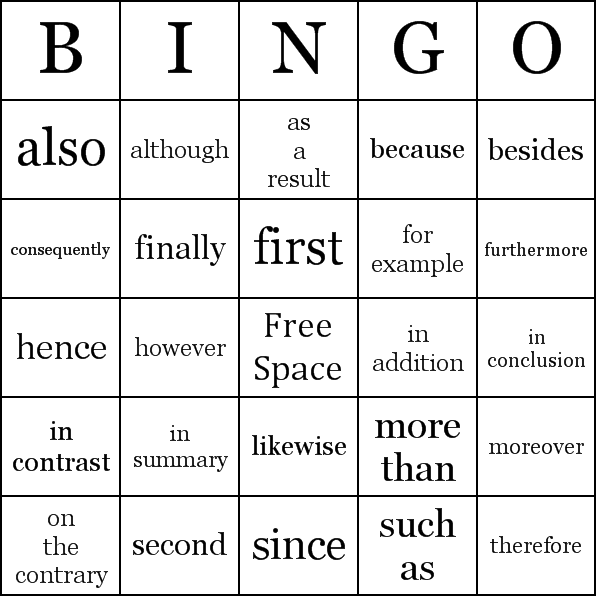 